Тема: «Численность населения России»Тип: проблемно-диалогическийЦель:  -знать и понимать демографические процессы, влияющие на изменение численности населения;Задачи:Предметные: -сформировать представление о естественном движении населения России;

-сформировать понятия: естественное движение населения, механическое движение населения воспроизводство населения;

-способствовать развитию умения анализировать статистические материалы.
определить место России среди других стран на основе анализа статистических материалов; -выяснить динамику населения России и соотношение численности городского и сельского населения;-определить исторические события, повлиявшие на численность населения нашей страны;-сформулировать определение понятий  «демография»,«демографический кризис», «демографический взрыв», «естественный прирост населения», «механический прирост», «воспроизводство населения»; -составить прогноз изменения численности россиян в XXI.Личностные: -содействовать формированию эмоционально-личностного отношения к явлениям окружающего мира.метапредметные : - формулировать проблемные вопросы, искать пути решения проблемной ситуации; ставить учебные задачи; оценивать свою работу в  сравнении с существующими требованиями;Межпредметные связи: историяРесурсы: основные: – География России. Дронов. Баринова и др.Дополнительные:   графики: «Численность населения мира», «Численность населения России»,Таблица : «Десять стран – лидеров по численности населения»Текст «Демография»
Организация пространства: работа фронтальная, индивидуальная, в парахПланОргмомент: «Я. Ты, он, она, - вместе целая страна, вместе целая Земля! В слове МЫ – сто тысяч Я!»  А кто мы на планете? Население!Создание проблемной ситуацииНа доске два графика: динамика численности населения мира и численности населения России.Что показывает график численности населения мира?  (быстрое увеличение численности населения Земли)А что мы видим на графике численности населения России? (снижение численности населения)Что вас удивляет? Что нам сегодня предстоит выяснить?Формулирование проблемы: почему в России снижается  численность населения?Версии решения проблемы: записать на доске. От проблемы стрелками ключевые слова версий. Изменение численности населенияПримерные версии:   Обратиться к учебникуОбратиться к правительствуПосмотреть в интернетеВыслушать учителяПрочитать дополнительный материалПосмотреть статистикуАктуализация знаний. Планирование деятельности.Что мы уже знаем по этой проблеме?  Численность населения Земли растет; численность  Россиян - 143 млнЧто нам необходимо узнать, чтобы найти решение?(определить, каких знаний не хватает) Что влияет на численность населения?Какая наука изучает населениеДля чего нужно это знать?Какие меры принимает государство?Наметить план действий.1)проанализировать  изменение численности населения;2) выяснить, какая наука изучает изменение численности, зачем нужно  знать численность населения и ее изменения;3) выявить факторы, влияющие на изменение численности населения;4) узнать о влиянии событий истории, политики, социальной обстановки  на численность населения;5) составить прогноз6) демографическая политикавыполнить намеченные задачи:     1) проанализировать  численность населения;(самостоятельная работа)Задание: а) Проставить на диаграмме название страны и численность населения, используя таблицу презентации                б) проанализировать таблицу 13 в учебнике, стр. 183.                    Как изменялась численность населения России в 20веке? Когда началось уменьшение численности? (Записать в тетради:1897-1992г.С 1992	)                      Каково соотношение городского и сельского населения?Г      С     Вывод: Россия занимает 9 место и численность ее населения составляет:   143 180тыс.чел               На протяжении 20в. численность городского населения росла, сельского уменьшалась.2)выяснить, какая наука изучает изменение численности, зачем нужно  знать численность населения и ее изменения;а) Работа в паре: прочитать текст стр 183 и дополнительный текст (приложение2), ответить на вопросы:            Как называется наука, изучающая население и законы воспроизводства населения?Как организуется учет численности и состава населения?Для чего необходимо изучать демографические процессы?Вывод:  Население изучает наука ДЕМОГРАФИЯ для планирования социально экономического развития страны. Учет численности лрганизуется в результате переписи населения3) выявить факторы, влияющие на изменение численности населения; фронтальная работаЗадание: а) определить, за счет каких факторов происходит изменение численности населения в семье, хуторе, стране? (рождение, смертность, прибытие, убытие)б) проанализировать изменение численности населения хутора Атамановка, используя статистические данные;      А. Составить кластер:                   Численность   населения   х.Атамановки на 01. 01. 2012 г – 746чел.        Родилось – 3 чел .  умерло  -6 чел.   Прибыло – 2 чел.   убыло  -14чел.                        естественное движение              механическое движение                              Б. провести подсчет изменения численности населения за счет естественных процессов:  (запись учителя на доске)                            Рождаемость (Р) +3       смертность (С)  -6, население увеличилось на  -3 чел, т. е. уменьшилось на 3 чел.                            В. дать определение процессу        Естественный прирост (ЕП = Р-С)  +3-6=-3;    ЕП    отрицательный                      Г. самостоятельно произвести подсчет изменения численности населения за счет механического движения. Записать в тетради. Проверка – на доске.                      Д. самостоятельно дать определение – механический прирост.                      Е. подсчитать численность населения на 01.01.2013г.     Дополнить кластер:                     Численность   населения   х.Атамановки на 01. 01. 2012 г – 746чел.        Родилось – 3 чел .  умерло  -6 чел.   Прибыло – 2 чел.   убыло  -14чел.                        естественное движение              механическое движение                       ЕП – естественный прирост  - -3чел,  МП – механический прирост - -12чел                Общий прирост: --15 чел,т.е. население хутора за 2012 год уменьшилось    .               на 15 чел      731 челв) выяснить, почему в разных странах ЕП не одинаковый?А. Учитель: за счет естественных процессов рождаемости и смертности происходит воспроизводство населения, т.е. смена поколений. Происходит воспроизводство в различных странах по разному: составить различные соотношения Р и С.Р   С       медленный приростР   С       быстрый прирост            1 тип воспроизводства – традиционный (демографический взрыв)Р   С       медленный прирост        2 тип воспроизводства – современный (демографический кризис)В каком состоянии находится Россия?Вывод: а)факторы, влияющие на численность населения: рождаемость, смертность, прибытие, убытие;              б)  население х. Атамановки уменьшилось на 15 человек.             в)  воспроизводство населения в России   - 2 тип4)узнать о влиянии событий истории на население Задание: назвать, по каким причинам снижается рождаемость?Революции, войны;Эпидемии;Голод.Запись в тетрадь 1-й демографический кризис отмечен с 1914 года (1 мировая война, затем революция, голод в 1921-1922 гг.; эмиграция из России).Потери составили по разным оценкам от 12-18 млн. человек.2-й демографический кризис  индустриализация, коллективизация, репрессии и голод (засуха)1933-34 гг .Потери от 5- 5,5 млн. человек. 3-й демографический кризис был в годы Великой Отечественной войны.Потери Советского Союза 26.6 млн. человек, а с учетом снижения рождаемости от 29-35 млн.человек.  4-й демографический кризис, начавшийся в начале 90-х годов, имеет несколько причин: снижение рождаемости связано с экономическим кризисом в стране. (Инфляция, рост цен, неуверенность в завтрашнем дне, неблагоприятная экологическая ситуация). Вывод: на численность населения влияют исторические и социально-5)на основе графика составить прогноз: оптимистичный и пессимистичный;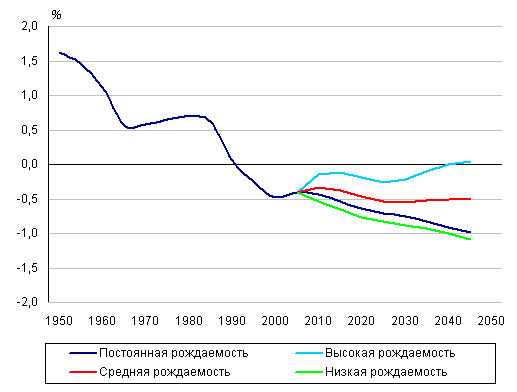      Демографы рассчитали, что  при «нормальном» демографическом развитии, т.е. без потерь от войны, голода, отъезда из страны и репрессий, численность населения России уже к 2000 году составила бы приблизительно 300 млн. человек вместо 143 млн. Только в 2012 году численность населения незначительно увеличиласьВывод: а)  к 2020г население незначительно увеличится;             б)  численность населения будет продолжать снижаться;6)демографическая политикаЗадание: вспомнить, какие меры предпринимаются государством для увеличения численности населения: 
- в 2001 году правительством принята Концепция демографического развития РФ на период до 2015 года.

- 2007 год был объявлен годом ребенка, а 2008 годом семьи.

- происходит увеличение материнских пособий.

И в последнее время происходит небольшое увеличение рождаемости: в 2007 году родилось на 122,8 тысячи малышей больше, чем годом ранее(8,3%). Умерло на 86,6 тысячи меньше(4%).  Вывод: благодаря принятым мерам рождаемость незначительно увеличилась, а смертность снизилась. ЕП - положительный
Рефлексия:  Выполнить задания ( на выбор)а)  решить кроссвордб)  ответить на вопросы № 1,2, стр 188   (проверка учителем. Оценка)Итог: какой ответ на основной вопрос урока мы можем дать?    На все ли вопросы мы ответили?Оцените свою деятельность на уроке:        Все понял и могу объяснить другу;   .        понял, но могу объяснить только с помощью учителя;        ничего не понялД/з  §38.   На выбор –задание № 2 стр. 188   творческое – составить прогноз численности населения семьи, исходя из того, что в семьях – 1 ребенок. Что в семьях – 3 ребенка. Сравнить полученные данные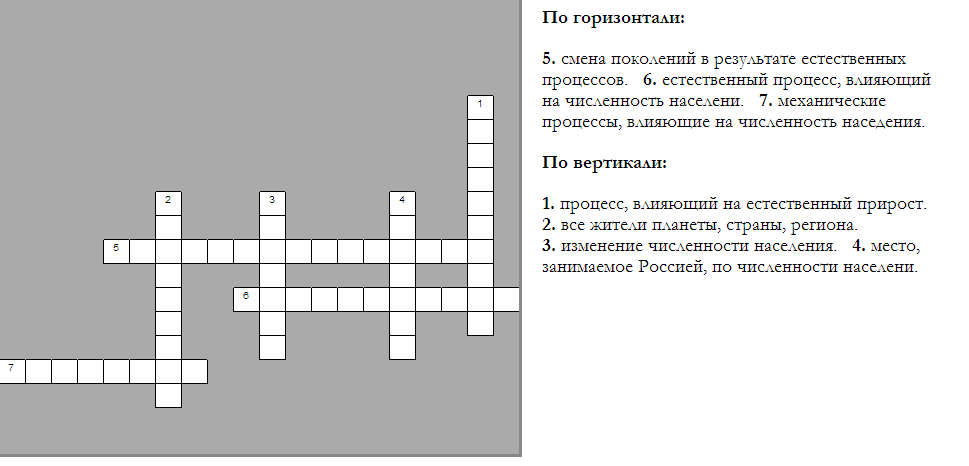 